CAMPUS NATAL CIDADE ALTACURSO DE TECNOLOGIA EM GESTÃO DESPORTIVA E DO LAZERDISCIPLINA: LEGISLAÇÃO E POLÍTICAS CULTURAISREPOSIÇÃO 03ASPECTOS PRÁTICOS DO ESTATUTO DA CRIANÇAALUNO: ____________________________________________________________________________________MERLINO, Tatiana. ECA, 20 anos de conquistas e desafios. In: Revista Caros Amigos, agosto de 2010.Considerando o ECA, abordado no texto acima, pesquise e relate um aspecto real relacionado ao um ou mais direitos previstos no Estatuto da Criança e do Adolescente. 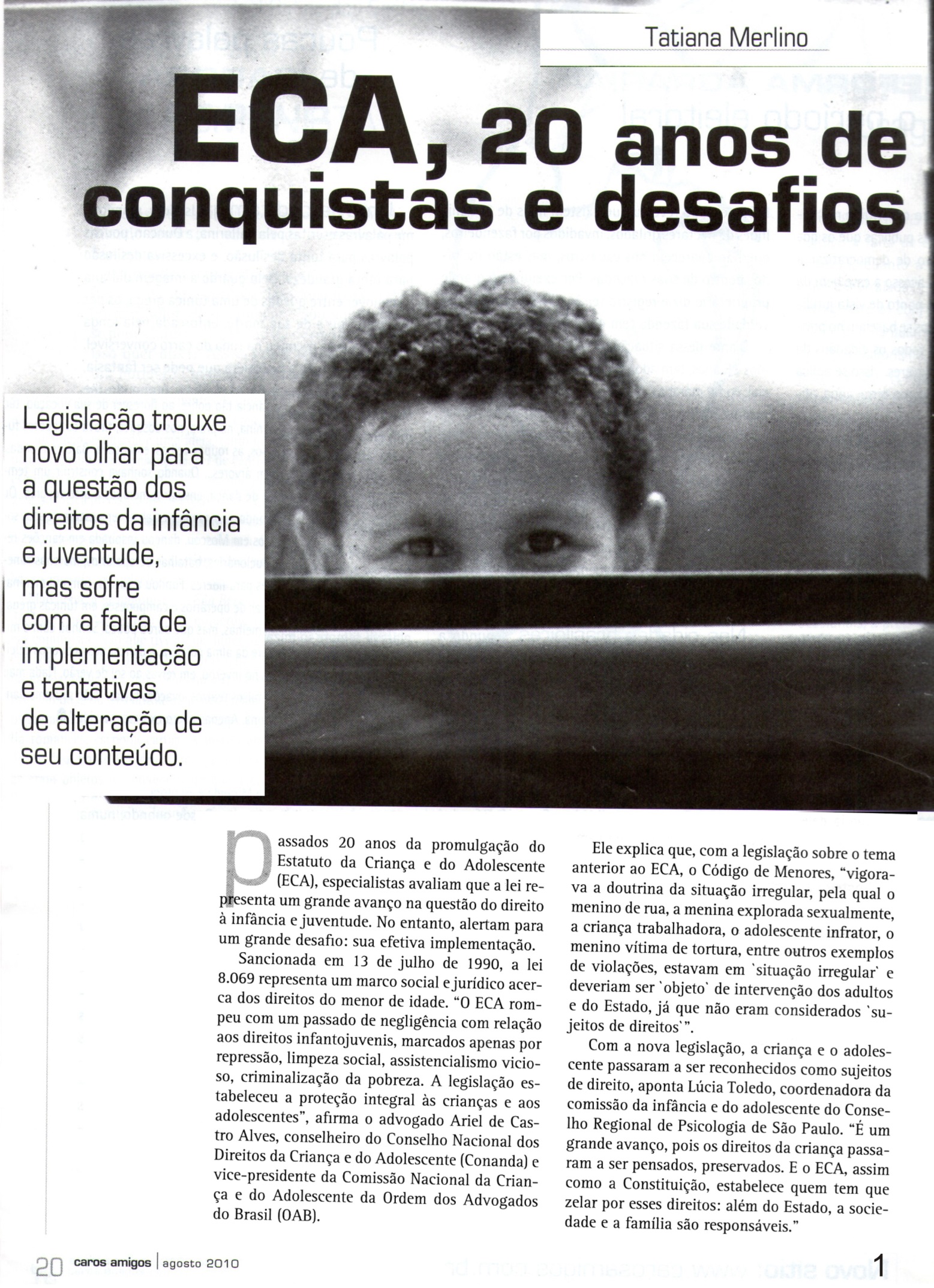 